HEAL PRIORITY ACTION TEAM Minutes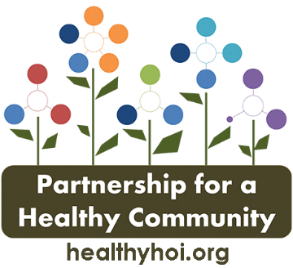 Thursday, February 8, 2024Welcome/Introductions/AnnouncementsRebecca Crumrine, U of I Extension, SNAP EdShanita Wallace, TCHDHillary Aggertt, WCHDMichelle Compton, PCCHD, WICEmily Zoid, PCCHDJovon Matthews, PCCHDSeth Noland, PCCHDKate MacIntyre, PCCHDRaquel, PPD RiverPlexMichelle Hatfield, Midwest Food BankMike Brooks, OSF Garden of HopeBetsy Ayers, Hult CenterCheyanne Harper, Hult CenterNate Johnson, Hult CenterAmanda Hunt, TCHDPFHC Board/Chair AnnouncementsBoard Announcements:Hillary – Board invites for Annual Meeting from Amy for March 7 – at Spalding Center – register on website by Friday before meetingmore outreach and social media networking needed by individual action teams – highlighted areas – let her know what needs to be postedReminder – website training – please see updates and changes – you can log in to discussion boardChair Announcements:Rebecca – First meetings of 2024 for Midwest foodbank – food pantry network – local foods, food oasis bundlesShanita – asked partners to complete HEAL assessment form – met late Jan to review responses – Shanita will make a graphic – will share strengths, leadership and partners – subgroups strengths – several subcommittees – communication and consistency – opportunities – community voice – collaboration with other coalitions – outreach and promotion – working on this with partnersHEAL orientation – look under programs on website – several people join but not many in action – 9-14 partners – will track how many are active – attending meetings and events attendance; Data Report – Dr. KellyHas a conflict so not able to attendShanita and Rebecca have been working with Dr Kelly – will see next monthSubcommittee Updates:Built Environment – Complete StreetsNo updatePekin Committee for Active TransportationAmy – still working on the planHEAL Food System PartnersRebecca – getting close to year 6 – full team meeting is on first Thurs of Month;If you want to get involved please email – afox@tchd.net Amy FoxRecent Individual team updates: Team 1 recently awarded 11 garden grants to local community gardens; Grow-a-row ended at 30,431lbs in 2023Team 2 nutrition education – mobile distribution for Hispanic families report finished from surveys – greenlight/food oasis bundles for food pantries and toolkit in works around 200 bundles to be shared at Feb FPN meeting with partners with toolkit – Tri-county still working on scaling Eatable Alphabet to all headstartsTeam 3 – working on a larger training for food pantries around the big allergens & repackaging Team 4 – larger systems work – currently working on: community advisory board, Hunger summit in the fall, aligning efforts around local foods dollars available, advocacy and opportunitiesWIC/Farmers MarketMichelle – no updates todayRebecca asked about farmer surveys – Michelle has email addresses – will send outRegional Food CouncilRebecca – meeting yesterday – advocacy 101 trainingupcoming legislation – National Farm Bill – discussed WIC – not funded through Farm Bill – continuing resolutionsuniversal free meals for all – passed by IL last year – appropriated into budget – more schools can receive free breakfast and lunchnext meeting in April – Michelle & Amy (Healthy Eating) planning that meetingHunger Action WalkShanita – working with Pekin Park District – special use permit mailed today – will be in Tazewell County – date Sep 28 - Breakout session for workgroups30 minutesWorkgroup ReportHealthy Eating Report – Rebecca will send summaryHE1 – completed living list of locations of community gardens – Mike updated list - # families accessing – finishing this soon – every garden tracks different data – so different end results in mind – Mike has been including other info so we can share to data teamHE2 – looked at 2 surveys for children and adults – curriculums will be offered soon for any education in gardens or nutrition – impact data – will use community garden networkWIC – how are things going – funded through mid-March – fruit and veg until end of FebHE3 – future campaigns – Eat Right.org has national nutrition month for March – what to promote to organizations – Kids Cook Mondays – quarterly social media kits – may be able to use thesePhysical Activity / Active Living Report – Shanita will send summaryPA1 – Lets Move Tri-County – walking challenge – APHA app – points based – runs Jan 1 to Apr 7 – evaluation base line data point – will test for Tri County app in the futurePA2 – increase partners from 9 to 14 – challenge is participation of organizations – need data for attendance of meetings or events – need active partners – data team says if they complete the orientation they would be a partner – create informal action plan and elevator speech – reviewed HEAL assessment – need warm handoff of partnersPA3 – promotional campaigns – Take a walk Wed – Move it Monday – Find time for Fitness – Lets Move Tri-County App- PA4 – Hunger Action Month – Sep 28 – Pekin Park DistrictVisit healthyhoi.org for more information on the HEAL Priority Action Team! 	